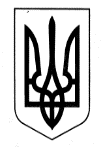 УКРАЇНАХАРКІВСЬКА ОБЛАСНА ДЕРЖАВНА АДМІНІСТРАЦІЯДЕПАРТАМЕНТ НАУКИ І ОСВІТИДержпром, 9 під’їзд, 4 поверх, м. Харків, 61022, тел. (057)705-02-88, факс (057)705-09-39Е-mail: priemnaya@dniokh.gov.ua, веб-сайт https://dniokh.gov.ua, код ЄДРПОУ 02146446Керівникам місцевих органівуправління у сфері освітиДиректорам закладів освіти інтернатного типу обласного підпорядкуванняДиректорам закладів фахової передвищої освіти (І-ІІ рівнів акредитації)Директорам закладів професійної (професійно-технічної) освіти Про атестацію педагогічних працівниківу 2018/2019 навчальному роціДепартамент науки і освіти Харківської обласної державної адміністрації з метою організованого та якісного проведення атестації педагогічних працівників Харківської області у 2018/2019 навчальному році надсилає план засідань атестаційної комісії ІІІ рівня при Департаменті науки і освіти Харківської обласної державної адміністрації (додається).Прийом документів здійснюватиметься відповідними структурними підрозділами Департаменту науки і освіти у зазначені терміни:відділ науки, вищої та професійної освіти – від закладів фахової передвищої освіти (І-ІІ рівнів акредитації) та закладів професійної (професійно-технічної освіти);відділ дошкільної, загальної середньої, корекційної та позашкільної освіти – від закладів освіти інтернатного типу обласного підпорядкування та місцевих органів управління у сфері освіти.Інформація розміщена на офіційному сайті Департаменту науки і освіти Харківської обласної державної адміністрації (http://dniokh.gov.ua/).Директор Департаменту                            підписано               Л. КАРПОВАОлена Кононенко 705 03 11План  засіданьатестаційної комісії ІІІ рівня при Департаменті науки і освітиХарківської обласної державної адміністраціїу 2018/2019 навчальному році25.02.2019 № 01-32/987.на   №                 від   .Дата засідання комісії ІІІ рівняДата прийому документівЗаклади та установи освітиКількість працівників21.03.201918.03.2019Комунальний заклад охорони здоров’я «Харківський обласний медичний коледж»121.03.201918.03.2019Харківський патентно-комп’ютерний коледж621.03.201918.03.2019Коледж Національного фармацевтичного університету821.03.201918.03.2019Державний вищий навчальний заклад «Харківський коледж будівництва, архітектури та дизайну»721.03.201918.03.2019Харківський радіотехнічний технікум1021.03.201918.03.2019Харківський державний соціально-економічний коледж121.03.201918.03.2019Державний вищий навчальний заклад «Харківський коледж транспортних технологій»321.03.201918.03.2019Державний професійно-технічний навчальний заклад «Харківське вище професійне училище будівництва»421.03.201918.03.2019Лозівський професійний ліцей221.03.201918.03.2019Качанівський навчальний центр № 54121.03.201918.03.2019Красноградський професійний ліцей521.03.201918.03.2019Державний навчальний заклад «Куп’янський регіональний центр професійної освіти»721.03.201919.03.2019КЗ «Харківська загальноосвітня санаторна школа-інтернат
I – III ступенів № 9» Харківської обласної ради321.03.201919.03.2019КЗ «Зеленогайський спеціальний загальноосвітній навчально-виховний комплекс (дошкільний навчальний заклад – школа-інтернат І – ІІ ступенів)» Харківської обласної ради 521.03.201919.03.2019КЗ «Харківський санаторний навчально-виховний 
комплекс № 1» Харківської обласної ради 421.03.201919.03.2019КЗ «Нововодолазький санаторний навчально-виховний комплекс» Харківської обласної ради621.03.201919.03.2019КЗ «Кочетоцька загальноосвітня санаторна школа-інтернатІ – ІІІ ступенів» Харківської обласної ради621.03.201919.03.2019КЗ «Балаклійська спеціальна загальноосвітня школа-інтернат
І – ІІ ступенів Харківської обласної ради»821.03.201919.03.2019КЗ «Спеціальний навчально-виховний комплекс I – II ступенів № 2» Харківської обласної ради1021.03.201919.03.2019КЗ «Ліцей з посиленою військово-фізичною підготовкою “Патріот”» Харківської обласної ради221.03.201918.03.2019ВО Богодухівської РДА2101Дата засідання комісії ІІІ рівняДата прийому документівЗаклади та установи освітиКількість працівників28.03.201919.03.2019Комунальний заклад «Харківська гуманітарно-педагогічна академія» Харківської обласної ради4928.03.201919.03.2019Харківський державний професійно-педагогічний коледж імені В.І. Вернадського428.03.201919.03.2019Комунальний заклад охорони здоров’я «Вовчанський медичний коледж»228.03.201919.03.2019Харківський державний автотранспортний коледж2028.03.201919.03.2019Харківське обласне вище училище фізичної культури і спорту1128.03.201920.03.2019Державний навчальний заклад «Харківське вище професійне училище № 6»228.03.201920.03.2019Старосалтівський професійний аграрний ліцей128.03.201920.03.2019Чугуївський професійний ліцей328.03.201920.03.2019КЗ «Харківська обласна Мала академія наук Харківської обласної ради»128.03.201920.03.2019УО Основ’янського району194Дата засідання комісії ІІІ рівняДата прийому документівЗаклади та установи освітиКількість працівників04.04.201926.03.2019Харківський машинобудівний коледж1104.04.201926.03.2019Харківський механічний технікум ім. О.О. Морозова304.04.201926.03.2019Державний вищий навчальний заклад «Харківський коледж текстилю та дизайну»1304.04.201926.03.2019Харківський гідрометеорологічний технікум Одеського державного екологічного університету404.04.201926.03.2019Вовчанський технікум Харківського національного технічного університету сільського господарства імені Петра Василенка404.04.201926.03.2019Національна академія Національної гвардії України104.04.201926.03.2019Харківський центр професійно-технічної освіти державної служби зайнятості304.04.201926.03.2019Зміївський професійний енергетичний ліцей404.04.201926.03.2019Регіональний центр професійної освіти ресторанного, будівельного та автотранспортного сервісу Харківської області404.04.201926.03.2019Чугуївський професійний аграрний ліцей104.04.201926.03.2019Державний навчальний заклад«Слобожанський регіональний центр професійної освіти»104.04.201926.03.2019Петрівський професійний аграрний ліцей304.04.201926.03.2019Первомайський професійний ліцей104.04.201927.03.2019КЗ «Харківська загальноосвітня санаторна школа-інтернат
I – II ступенів № 11» Харківської обласної ради604.04.201927.03.2019КЗ «Куп’янський спеціальний навчально-виховний комплекс» Харківської обласної ради704.04.201927.03.2019КЗ «Обласна спеціалізована школа-інтернат ІІ – ІІІ ступенів «Обдарованість» Харківської обласної ради»304.04.201927.03.2019КЗ «Спеціальна загальноосвітня школа-інтернат І – ІІ ступенів № 55 Харківської обласної ради»404.04.201927.03.2019Державна гімназія-інтернат з посиленою військово-фізичною підготовкою «Кадетський корпус»104.04.201927.03.2019Комунальне некомерційне підприємство Харківської обласної ради «Обласний спеціалізований будинок дитини “Гіппократ”»604.04.201927.03.2019КЗ «Харківська обласна станція юних туристів» Харківської обласної ради204.04.201927.03.2019ВО Вовчанської РДА104.04.201927.03.2019ВО Красноградської РДА204.04.201927.03.2019ВО Харківської РДА404.04.201927.03.2019ВО Чугуївської МР190Дата засідання комісії ІІІ рівняДата прийому документівЗаклади та установи освітиКількість працівників11.04.201902.04.2019Комунальний заклад охорони здоров’я «Куп’янський медичний коледж ім. Марії Шкарлетової»611.04.201902.04.2019Комунальний заклад охорони здоров’я «Богодухівський медичний коледж»211.04.201902.04.2019Харківський державний політехнічний коледж611.04.201902.04.2019Комунальний заклад охорони здоров’я «Красноградський медичний коледж»211.04.201902.04.2019Харківський комп’ютерно-технологічний коледж Національного технічного університету «Харківський політехнічний інститут»511.04.201902.04.2019Житлово-комунальний коледж Харківського національного університету міського господарства імені О.М. Бекетова1011.04.201902.04.2019Харківський коледж Державного університету телекомунікацій811.04.201902.04.2019Медичний коледж Харківської медичної академії післядипломної освіти211.04.201902.04.2019Комунальний вищий навчальний заклад «Харківська академія неперервної освіти»411.04.201902.04.2019Державний професійно-технічний навчальний заклад «Харківське вище професійне училище сфери послуг»411.04.201902.04.2019Державний заклад професійної (професійно-технічної) освіти «Харківське вище професійне училище швейного виробництва та побуту»111.04.201902.04.2019Професійно-технічне училище № 32 м. Харкова511.04.201902.04.2019Державний навчальний заклад «Харківський професійний ліцей будівельних технологій»1011.04.201902.04.2019Державний навчальний заклад «Регіональний центр професійної освіти будівельних технологій Харківської області»611.04.201902.04.2019Державний навчальний заклад «Регіональний центр професійної освіти швейного виробництва та сфери послуг Харківської області»111.04.201903.04.2019КЗ «Харківський спеціальний навчально-виховний комплекс» Харківської обласної ради611.04.201903.04.2019КЗ «Харківський санаторний навчально-виховний 
комплекс № 13» Харківської обласної ради411.04.201903.04.2019КЗ «Сахновщинський навчально-реабілітаційний центр» Харківської обласної ради211.04.201903.04.2019КЗ «Богодухівський спеціальний навчально-виховний комплекс» Харківської обласної ради311.04.201903.04.2019ВО Зміївської РДА111.04.201903.04.2019ВО Чугуївської РДА111.04.201903.04.2019ВОМС Золочівської ОТГ111.04.201903.04.2019ВОКС Мереф’янської МР111.04.201903.04.2019УО Московського району293Дата засідання комісії ІІІ рівняДата прийому документівЗаклади та установи освітиКількість працівників18.04.201909.04.2019Електромеханічний коледж Харківського національного університету міського господарства імені О.М. Бекетова718.04.201909.04.2019Харківське музичне училище ім. Б.М. Лятошинського318.04.201909.04.2019Харківське державне вище училище фізичної культури № 12118.04.201909.04.2019Медичний коледж Харківського національного медичного університету118.04.201909.04.2019Люботинський професійний ліцей залізничного транспорту418.04.201909.04.2019Державний професійно-технічний навчальний заклад «Регіональний центр професійної освіти ресторанно-готельного, комунального господарства, торгівлі та дизайну»318.04.201909.04.2019Державний навчальний заклад «Харківський регіональний центр професійної освіти поліграфічних медіатехнологій та машинобудування»618.04.201909.04.2019Харківський професійний ліцей залізничного транспорту518.04.201909.04.2019Науково-методичний центр професійно-технічної освіти у Харківській області318.04.201910.04.2019КЗ «Харківська спеціальна загальноосвітня школа-інтернат
І – ІІІ ступенів № 12» Харківської обласної ради218.04.201910.04.2019КЗ «Люботинська спеціалізована школа-інтернат 
І – ІІІ ступенів “Дивосвіт”» Харківської обласної ради518.04.201910.04.2019КЗ «Харківська спеціальна загальноосвітня школа-інтернат
І – ІІІ ступенів № 6» Харківської обласної ради418.04.201910.04.2019КЗ «Харківський спеціальний навчально-виховний комплекс ім. В. Г. Короленка» Харківської обласної ради618.04.201910.04.2019ВО Барвінківської РДА118.04.201910.04.2019ВО Борівської РДА118.04.201910.04.2019ВО виконавчого комітету Первомайської МР218.04.201910.04.2019УО Немишлянського району218.04.201910.04.2019УО Холодногірського району118.04.201910.04.2019УО Шевченківського району м. Харкова418.04.201910.04.2019НМПЦ Департаменту освіти Харківської міської ради485Дата засідання комісії ІІІ рівняДата прийому документівЗаклади та установи освітиКількість працівників24.04.201916.04.2019Військовий коледж сержантського складу Харківського національного університету Повітряних Сил1224.04.201916.04.2019Комунальний заклад охорони здоров’я «Харківський обласний медичний коледж»424.04.201916.04.2019Харківський державний автомобільно-дорожній коледж1924.04.201916.04.2019Коледж переробної та харчової промисловості Харківського національного технічного університету сільського господарства імені Петра Василенка924.04.201916.04.2019Куп’янський автотранспортний коледж324.04.201916.04.2019Харківський торговельно-економічний коледж Київського національного торговельно-економічного університету1224.04.201916.04.2019Красноградський аграрно-технічний коледж імені
Ф.Я. Тимошенка624.04.201916.04.2019Липковатівський аграрний коледж1024.04.201916.04.2019Шевченківський професійний аграрний ліцей424.04.201916.04.2019Державний навчальний заклад «Регіональний механіко-технологічний центр професійної освіти Харківської області»324.04.201916.04.2019Професійно-технічне училище № 32 м. Харкова124.04.201916.04.2019Державний професійно-технічний навчальний заклад «Центр професійно-технічної освіти № 3 м. Харкова»924.04.201916.04.2019Краснокутський професійний аграрний ліцей124.04.201916.04.2019Центр професійно-технічної освіти № 1 м. Харкова724.04.201916.04.2019Державний навчальний заклад«Ізюмський регіональний центр професійної освіти»424.04.201917.04.2019КЗ “Харківська спеціалізована школа-інтернат «Ліцей “Правоохоронець”»” Харківської обласної ради224.04.201917.04.2019КЗ «Харківський спеціальний навчально-виховний комплекс № 7» Харківської обласної ради424.04.201917.04.2019КЗ «Харківський спеціальний навчально-виховний комплекс № 8» Харківської обласної ради524.04.201917.04.2019КЗ «Харківський обласний Палац дитячої та юнацької творчості»224.04.201917.04.2019ВО Великобурлуцької РДА124.04.201917.04.2019ВОМС Куп’янської РДА424.04.201917.04.2019УОМС Лозівської МР124.04.201917.04.2019ВО Люботинської МР2125